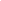 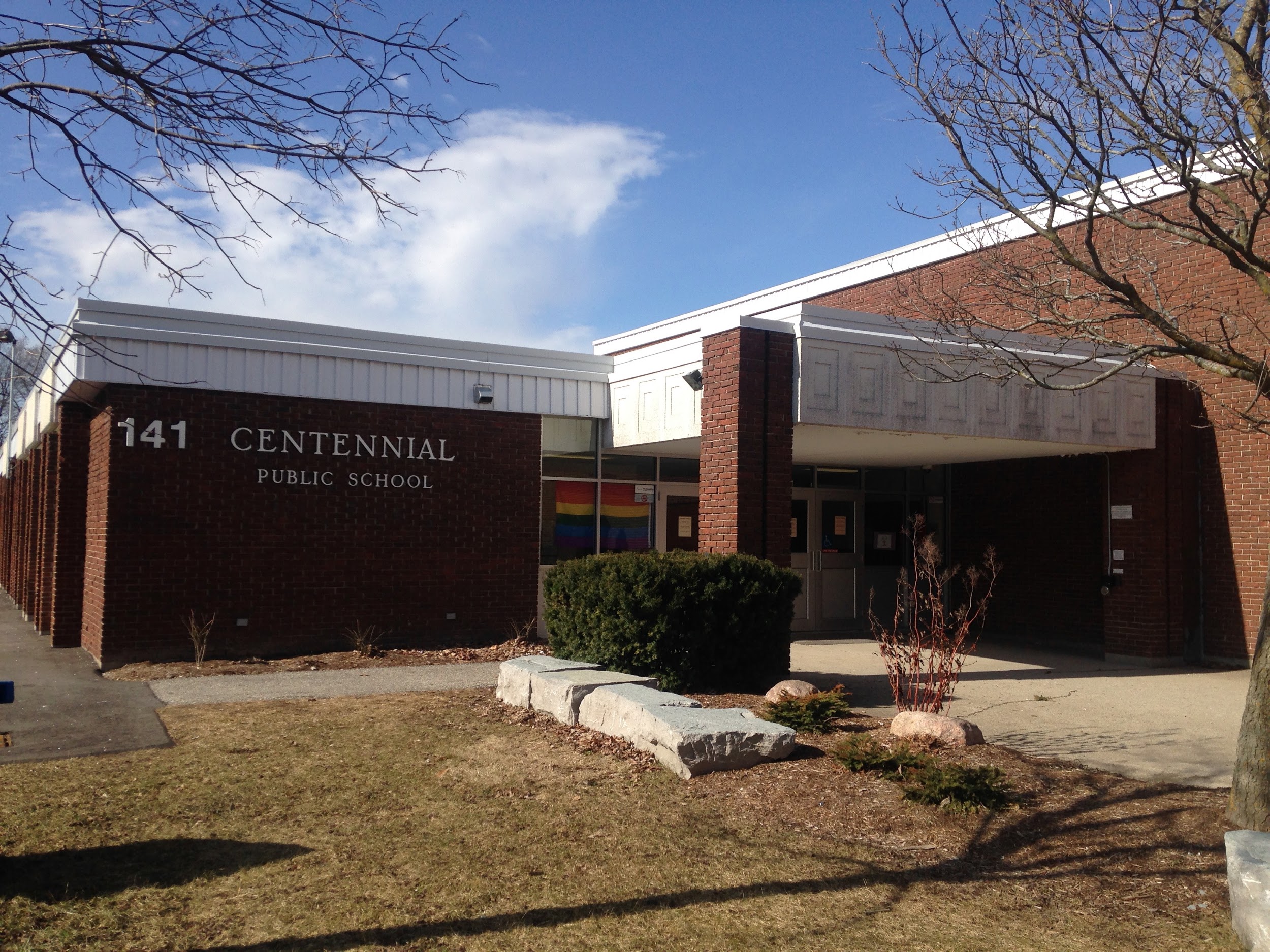 This evening is for students AND their families to learn about the coming 2019-2020 school year, and our academic and extra-curricular programs.  Come and enjoy a tour of YOUR new school! 